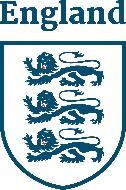 TEAM ENGLAND BOAT ANGLING APPLICATION FORM
This application is for consideration as a member of a Team England Boat Angling Team(s).FAILURE TO COMPLETE THIS SECTION WILL RESULT IN YOUR APPLICATION BEING REJECTEDProvide the following detail for all your competitive angling /casting during the past 12 months, chronologically until table complete (if applicable).
Detail of past results representing EnglandDetails of any other results you would wish the Selectors to note
Notes:
1.	This application will be photocopied and distributed to all Selectors; therefore, please ensure that you complete the 
	application as legibly as possible.
2.	This is an individual’s application; therefore, there is little point in providing details of ‘team’ results.
3.	Any falsification of information supplied in this application will not be viewed favourably by the Selectors, and may lead to 
 	the applicant being disqualified.
4.	You, your nominated referee, or any match organisers may be contacted by any Selector to clarify information provided.
5.	Some favourable consideration may be given to applicants who have competed in AT Competitions/Festivals.
6.	In the event no or limited sponsorship is available, applicants must be prepared to meet all their costs.
7.	In the event of successful applicants obtaining their own sponsorship, the Chairman of the National Team & Competition 
	Group must be informed immediately.
8.	If under 18 years of age, please enclose a signed letter of consent from your parent or guardian.Signature : _______________________________________   Date : __________________Return completed forms to: Kirsty Marshall, Angling Trust, The Old Police Station, Wharncliffe Road, Ilkeston, Derbyshire.  DE7 5GF or email; kirsty.marshall@anglingtrust.net 
Deadline for applications:By no later than 15th October 2021 for Team England World & Home Boat Championships onlyBy no later than 26th November 2021 for all other categories  Application forms are received after these dates will not be considered for selection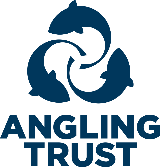 Title:Forename:Forename:Surname:Surname:Surname:Full Address with Post Code:                                                                                                                   Full Address with Post Code:                                                                                                                   Full Address with Post Code:                                                                                                                   Full Address with Post Code:                                                                                                                   Full Address with Post Code:                                                                                                                   Full Address with Post Code:                                                                                                                   Important Note: Please attach passport sized photo here.Email Address:Email Address:Email Address:Email Address:Date of Birth/Age:Date of Birth/Age:Please note no photo – no selectionTelephone No (landline):    Telephone No (landline):    Telephone No (Mobile):
Telephone No (Mobile):
Telephone No (Mobile):
Club Name (World Club Boat only):Club Name (World Club Boat only):
Please circle which team(s)/event you would like to be considered for:
Please circle which team(s)/event you would like to be considered for:World Boat:                 Seniors                                       Youth (u21)     Home Boat:                  Seniors        World Big Game:         Seniors   World Club Boat:         SeniorsWorld Boat:                 Seniors                                       Youth (u21)     Home Boat:                  Seniors        World Big Game:         Seniors   World Club Boat:         SeniorsWorld Boat:                 Seniors                                       Youth (u21)     Home Boat:                  Seniors        World Big Game:         Seniors   World Club Boat:         SeniorsWorld Boat:                 Seniors                                       Youth (u21)     Home Boat:                  Seniors        World Big Game:         Seniors   World Club Boat:         SeniorsWorld Boat:                 Seniors                                       Youth (u21)     Home Boat:                  Seniors        World Big Game:         Seniors   World Club Boat:         Seniors
Member of which Club(s) :
Member of which Club(s) :
Member of which Club(s) :
Member of which Club(s) :
Angling Trust Membership Number: (MUST BE PROVIDED)
Angling Trust Membership Number: (MUST BE PROVIDED)
Angling Trust Membership Number: (MUST BE PROVIDED)
Angling Trust Membership Number: (MUST BE PROVIDED)
What forms of boat angling are you conversant with: 
What forms of boat angling are you conversant with: 
What forms of boat angling are you conversant with: 
What forms of boat angling are you conversant with: 
On average how often do you fish:
On average how often do you fish:
On average how often do you fish:
On average how often do you fish:
Do you receive any sponsorship for angling? 
 If so, please give brief details:
Do you receive any sponsorship for angling? 
 If so, please give brief details:
Do you receive any sponsorship for angling? 
 If so, please give brief details:
Do you receive any sponsorship for angling? 
 If so, please give brief details:
Full name and telephone number of a personal sea angling referee:
Full name and telephone number of a personal sea angling referee:
Full name and telephone number of a personal sea angling referee:
Full name and telephone number of a personal sea angling referee:Please tell us if you have any ailments, illnesses or disabilities (high blood pressure, asthma, diabetics, etc:Please tell us if you have any ailments, illnesses or disabilities (high blood pressure, asthma, diabetics, etc:Please tell us if you have any ailments, illnesses or disabilities (high blood pressure, asthma, diabetics, etc:Please tell us if you have any ailments, illnesses or disabilities (high blood pressure, asthma, diabetics, etc:a)  Dateb)  Competition Titlec) Venued) No of boatse) Boat placing / No on boatf)  Overall placing / Total number of Competitors.g)  How event was the event scoredh).Type of Angling  
DateCompetitionVenueFinal PlacingComments (Daily results etc)a)    Dateb)     Competition Titlec)      VenueNo of boatse) boat placing / No on boat f)  Overall placing / Total number of Competitorsg)    How event was scoredh)  Type of AnglingHave you competed as a member of a team in the last year; if so, name of team(s):Have you competed at the particular venue(s) the competitions will be held on? if so, please give details:Within this space provided, state why you should be selected.Have you, or are you prepared to purchase, the official clothing/uniform, and will you wear it when required?YesNoSports persons are occasionally subjected to testing for prohibited drugs / banned substances, are you content to undergo such test?YesNoThere may be times when details of invitation matches are received; do you wish to be contacted for consideration?YesNoI confirm the information within this application is correct and if selected I agree to abide by the Code of Conduct published by the Angling TrustYesNo